 SANTÉ SOCIAUX                                                         Section ADT44-85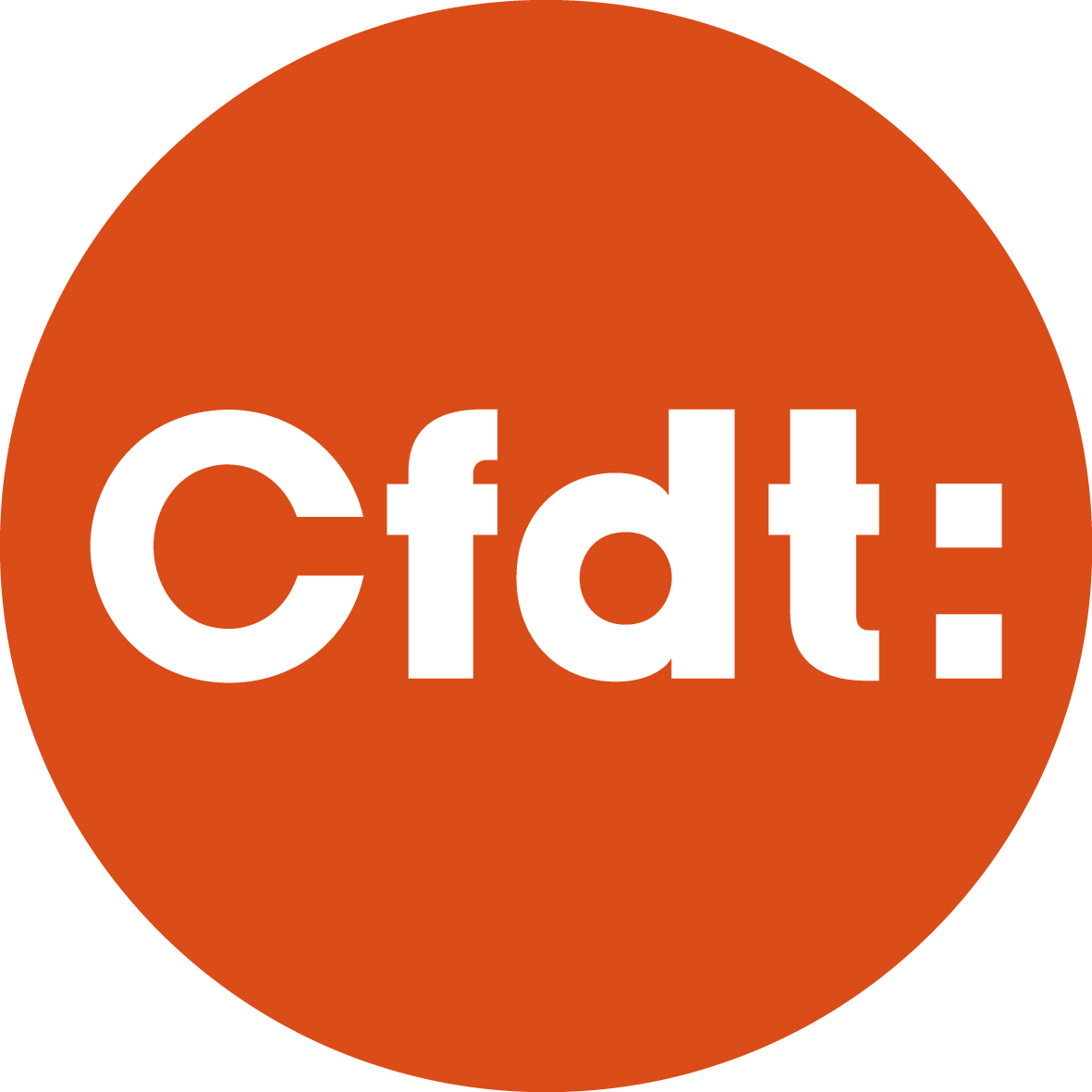 DESENGAGEMENT FINANCIER DU CONSEIL DEPARTEMENTALPour l'accompagnement des personnes âgées ou des personnes en situation de handicap=       DEFIN DE L’A.D.T 85(Aide à domicile pour tous- association loi 1901-) 140 salariés concernésL'ADT 44 impactéeVenez nous rejoindre ASSEMBLEE GENERALE des salariésLE 8 DECEMBRE 2016  de 14H à 16H     Bourse du travail 18 boulevard  Louis Blanc85923 La Roche Sur YonNE PAS JETER SUR LA VOIE PUBLIQUE